Para qualquer informação por favor contacte o escritório da nossa paróquia: 732- 254-1800 linha 15 em Português.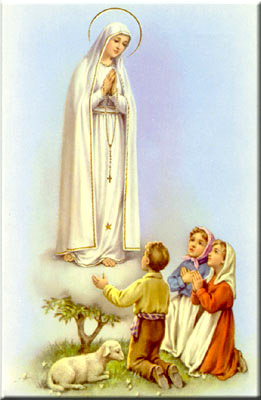 A secretaria Humbelina estará no escritório da paróquia para atender em Português, nas segundas-feiras e quartas-feiras, das 9:00 AM-3:00 PM e sextas-feiras das 9:00AM-2:00PM.---------------------------------------------------------------------GRUPOS E MINISTÉRIOS NA NOSSA COMUNIDADETodos somos convidados a participar e fazer parte destes grupos! Assim poderemos continuar a ser uma comunidade vibrante, mostrando o que há em nos’ de melhor para oferecer com a nossa diversidade e costumes diferentes. Neste boletim destacaremos o grupo de Grupo de Oração Aguas Viva. Grupo de Oração Agua Viva. A nossa devoção e’ ao Divino Espirito Santo. O nosso Carisma e’ Louvor e Adoração. Nossas orações são espontâneas. Aquela que nasce do mais íntimo de nosso coração. O Grupo de Oração Agua Viva, acontece todas as quartas feiras as 8:00 PM. Primeiro assistimos a Santa Missa as 7:30, apos’ a Missa rezamos o Terço e ali entregamos nas mãos de N.Sra. tudo que trazemos em  nosso coração naquele dia, fazemos um grande louvor com música e orações e também invocamos a presença do Espirito Santo no meio de nós. Passando todo esse momento de entrega na presença do Pai, Filho e Espirito Santo, fazemos um momento com a palavra, pegando numa passagem Bíblica, (estudada antes em casa) e ali fazemos uma pequena interpretação da mesma. Terminamos com um canto final, orações de agradecimento, e o abraço da paz.Toda terceira quarta-feira do mês damos lugar a adoração do Santíssimo. Também sempre recebemos pregadores vindo de outras comunidades, especialmente do Brasil.CERTIFICADOS DAS CRIANÇAS QUE RECEBERAM A PRIMEIRA COMUNHÃO E CONFIRMAÇÃO DOS ADULTOSPedimos aos pais ou responsáveis das crianças que receberam a Primeira Comunhão de entrarem em contacto com a Sra. Rosa Fernandes para receberam os certificados. Os certificados da Confirmação dos Adultos poderão vir buscar no escritório paroquial.  ---------------------------------------------------------------------MARCAÇÃO DE BAPTISMOS*A marcação deve ser feita com três meses de antecedência; os pais e os padrinhos devem assistir a uma sessão de catequese oferecida na primeira terça-feira do mês ou ultimo sábado de cada mês; a celebração do Baptismo é no 3º Domingo do mês após a missa das 11:30 AM.Devem estar registados na paróquia, assistirem a’ Missa, e ajudarem nas despesas da nossa paróquia (usarem o sistema de envelopes de ofertório) por pelo menos 3 meses antes da marcação do Baptismo.Em casos especiais devem falar com o Pe. Damian pessoalmente, principalmente em casos de divorcio, ou se não estiverem casados pela Igreja.*Ao escolherem o padrinho e a madrinha por favor verifiquem se estes têm os sacramentos necessários (Baptizado, Primeira Comunhão, Confirmação). Os padrinhos se forem casados devem ter sido casados pela Igreja. Devem comprovar que estão registados e participantes em uma paróquia Católica por mais de 3 meses. Padrinhos e Madrinhas devem servir de bons exemplos, serem pessoas de Fé, e participantes na Igreja Católica.---------------------------------------------------------------------Nossa Despensa de Tempo, Talento, & TesouroFim- de- Semana de 16 e 17 de Junho 2018Colecta: $4,996.50 Coleta para as Missões Consolata: $2,106.00Muito obrigado a todos pela vossa generosidade e sacrifício!INTENÇÕES DAS MISSAS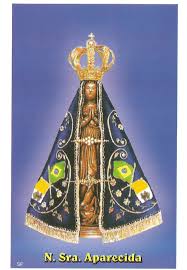 +Sábado 23 de Junho- José Maria Mirassol e esposa e 7º dia por Ricardo Miguel da Costa Alves+Domingo 24 de Junho- Rosa Pinha e rezemos por Anthony Pereira, Armando Alves e família e Silvino Teco e família.+Quarta-feira 27 de Junho- João Capela   +Sábado 30 de Junho-João Grego e rezamos por José Zargo +Domingo 01 de Julho- João Laranjeiro e rezemos por Armando Alves e família e Silvino Teco e família ---------------------------------------------------------------------HORÁRIOS DE VERÃO NO ESCRITÓRIO PAROQUIAL A partir do dia 13 de Julho ate’ dia 31 de Agosto, o escritorio paroquial estara’ fechado nas sextas-feiras. Assistência em Português sera’ nas segundas-feiras e quartas-feiras das 9AM-3PM, e quintas-feiras das 10AM-3PM. Em Setembro os horarios e dias voltaram para os horarios e dias habituais.  ---------------------------------------------------------------------CARTAS DE RECOMENDAÇÃO/COMPROVANTESDevem estar registrados na nossa paróquia em caso de precisarem cartas de recomendação ou comprovantes para servirem de padrinhos/madrinhas em outras paróquias. Por favor verifiquem se estão realmente registados na nossa paróquia. O pároco pede que estejam registrados e ativos (participantes da Missa e usarem os envelopes de oferta, para podermos comprovar que frequentam a Missa) por pelo menos 3 meses antes de pedirem cartas de recomendação ou comprovantes. Para servirem de padrinho/madrinha devem ter recebido os Sacramentos de Iniciação. Se são casados devem ter sido casados na Igreja Católica. ---------------------------------------------------------------------AGRADECIMENTO AOS JOVENS PELA HOMENAGEM AOS PAISO nosso carinhoso agradecimento aos Jovens que fizeram uma linda homenagem aos Pais por ocasião do Dia dos Pais. Foi uma homenagem bem merecida que certamente trouxe bastante alegria aos Pais que estiveram presentes. Parabéns Jovens pelo bonito trabalho! E também um agradecimento especial a’ coordenadora, a Sra. Ceu Santos, pela sua orientação e dedicação! Que Deus abençoe a todos! ---------------------------------------------------------------------NATIVIDADE DE SÃO JOÃO BATISTA (24 de Junho)O Nascimento de João Batista (Dia de São João- Nascimento do Precursor) é uma festa cristã celebrando o nascimento de João Batista, um profeta que previu o advento do Messias na pessoa de Jesus Cristo e o batizou. Esta festa é amplamente comemorada no mundo cristão no dia 24 de junho e é uma das festas Júninas. João Batista é o único santo, além da Virgem Maria, de que se celebra o nascimento tanto para a terra, quanto para o céu. Segundo os evangelhos, é o maior dos profetas (Lc 7, 26-28), porque pôde apresentar o Cordeiro de Deus que tira o pecado do mundo (Jo 1, 29. 36). Sua vocação reveste-se de acontecimentos extraordinários, repletos de júbilo messiânico, que preparam o nascimento de Jesus (cf. Lc 1, 14. 58). João é precursor de Cristo pela palavra e pela vida (Mc 3, 11).João Batista é a voz que nasce de um pai mudo e a alegria que brota num ventre estéril. O seu próprio nome é uma mensagem é a mensagem de alegria que esta voz irá anunciar: “Deus dá a graça”.Como João somos chamados a reconhecer: “o Senhor chamou-me antes de eu nascer, desde o ventre de minha mãe ele tinha na mente o meu nome” (Is 49, 1).---------------------------------------------------------------------Intenção do Papa Francisco para Junho 2018Universal: As redes sociaisPara que as redes sociais favoreçam a solidariedade e o respeito pelo outro na sua diferença. 